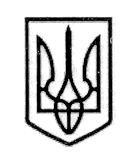 У К Р А Ї Н А СТОРОЖИНЕЦЬКА МІСЬКА РАДА ЧЕРНІВЕЦЬКОГО РАЙОНУ ЧЕРНІВЕЦЬКОЇ ОБЛАСТІВИКОНАВЧИЙ КОМІТЕТР І Ш Е Н Н Я 07 березня 2023 року                                                                            №  69                                                                                                       Про надання статусу дитини, яка постраждала внаслідок воєннихдій та збройних конфліктів ГРОМАДСЬКОМУ М.Г.Розглянувши заяву гр. СКІНДЕРА В.Б., жителя м. Сторожинець, вул. Миру, буд. 4 кв. 14 Чернівецького району Чернівецької області про надання статусу дитини, яка постраждала внаслідок воєнних дій та збройних конфліктів своєму підопічному, та додані до неї документи, керуючись Законом України «Про місцеве самоврядування в Україні», постановою Кабінету Міністрів України від 05 квітня 2017 року № 268 «Про затвердження Порядку надання статусу дитини, яка постраждала внаслідок воєнних дій та збройних конфліктів», Переліком територіальних громад, які розташовані в районі проведення воєнних (бойових) дій або які перебувають в тимчасовій окупації, оточенні (блокуванні) станом на 23 листопада 2022 року, враховуючи рекомендації комісії з питань захисту прав дитини Сторожинецької міської ради від 03 березня 2023 року           № 04-07/2023 «Про доцільність надання статусу дитини,  яка постраждала внаслідок воєнних дій, збройних конфліктів малолітньому Громадському М.Г., жителю м. Сторожинець, вул. Миру, буд. 4 кв. 14 Чернівецького району Чернівецької області», діючи виключно в інтересах дитини,виконавчий комітет міської ради вирішив:Надати малолітньому ГРОМАДСЬКОМУ Микиті Григорійовичу, 11.12.2011 р.н., (свідоцтво про народження серії І-ВЛ № 261816), жителю                м. Сторожинець, вул. Миру, буд. 4 кв. 14 Чернівецького району Чернівецької області статус дитини, яка постраждала внаслідок воєнних дій та збройних  конфліктів, зазнавши психологічного насильства, на підставі довідки про взяття               Продовження рішення виконавчого комітету міської ради від 07.03.2023 р. № 69на облік внутрішньо-переміщеної особи від 19.08.2022 р. № 7716-7001440979 та акта оцінки потреб сімʼї від 28.02.2023 р. № 16 (протокол засідання комісії з питань захисту прав дитини від 03.03.2023 р. № 04).Контроль за виконанням даного рішення покласти на першого заступника міського голови Ігоря БЕЛЕНЧУКА.Сторожинецький міський голова		                        Ігор МАТЕЙЧУКВиконавець:Начальник Служби у справа дітей				    Маріян НИКИФОРЮК              Погоджено:	Секретар міської ради 	                                                       Дмитро БОЙЧУКПерший заступник міського голови                                    Ігор БЕЛЕНЧУКНачальник відділу організаційної та кадрової роботи                                       Ольга ПАЛАДІЙНачальник юридичного відділу	                                    Олексій КОЗЛОВНачальник відділу документообігу        та контролю	                                                                  Микола БАЛАНЮК